附件3甘肃省各市（州）教育考试招生机构信息发布平台及联系电话考区名称信息发布平台咨询电话兰州市兰州市教育考试院（城关区北滨河东路364号）兰州市教育考试院微信公众号：lanzhouweizhaokao（兰州微招考）15343601890嘉峪关市嘉峪关市教育考试院（嘉峪关市教育局后院一楼）https://mp.weixin.qq.com/s/zlC3dZ5S396H4PtkBYJDZA0937-6226224金昌市金昌市招生办（金昌市教育局二楼203室）金昌市教育局官网：http://jyj.jcs.gov.cn/微信公众号：金昌教育微发布（jcsjyj2022）0935-82129340935-8210128白银市白银市教育考试院(白银区万盛路1号教育大厦18楼)白银市教育考试院微信公众号：白银教育考试(byjyks)0943-8221510天水市天水市招考办（甘肃省广播电视大学天水分校培训楼五楼）https://www.tianshui.gov.cn/jyj/0938-8222238酒泉市酒泉市教育发展服务中心考试科（肃州区铁人路6号，原玉门油田教育分局二楼210室）酒泉市教育局官网：http://jyj.jiuquan.gov.cn/微信公众号：酒泉市教育局（gh_cb6367232f38）0937-26002180937-2600071张掖市张掖市自考办（张掖市甘州区杏林南路财智世家统办三号楼1505）http://www.zhangye.gov.cn/jyj/dzdd/tzgg/0936-8228753武威市武威市教育考试院社考科（武威市凉州区民勤路农林牧综合服务大楼七楼712室）武威市教育局官网：http://jyj.gswuwei.gov.cn/
微信公众号：武威市教育局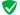 0935-2213464定西市定西市教育考试院（安定区公园路21号）定西市教育局官方网站：http://jy.dingxi.gov.cn/微信公众号：定西微教育(dingxiweijiaoyu)0932-8227572陇南市陇南市招考办（陇南市武都区东江镇C1广电大厦15楼）“陇南考试”官方微信公众号（ID：gh_c274e35cd5f9）陇南市招生考试办公室官网（http://www.lnszsks.com/）0939-8232098平凉市平凉市教育考试中心（平凉市崆峒区西郊街道广场社区西大街65号）平凉教育网：http://jyj.pingliang.gov.cn/平凉微信公众号：平凉教育（微信搜索“平凉教育”关注）0933-8213707庆阳市庆阳市教育考试院社会考试管理科（庆阳市教育局303室）庆阳市教育局官网：https://jyj.zgqingyang.gov.cn/ 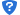 微信公众号：庆阳市教育局（qysedu）0934-8684150临夏州临夏州教育局自考办（临夏市西关路132号）临夏回族自治州教育局官网：http://jyj.linxia.gov.cn/临夏回族自治州教育局公众号: 临夏回族自治州教育局https://mp.weixin.qq.com/s/U0I3na0jLOSjaBXYO4cfdA0930-6219937甘南州甘南州教育考试院：（原甘南师范院内甘南州教育局106室）微信公众号：聚焦甘南教育0941-8213447